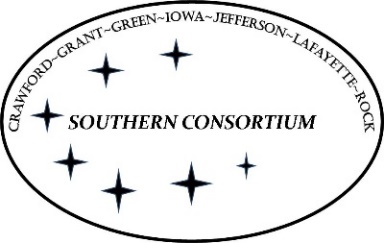 AGENT Reminders May 23, 2024GeneralAny Good Cause Claims should be processed by the county of residence.  An email can be sent to the supervisor/s of that county.  Please put Good Cause Claim in the subject line of the email.Agents should follow the one-touch model and process any requests for replacement issuance for destroyed food.  This includes processing the form F-00330 Request for Replacement FoodShare Benefits and entering a supplement if needed.  For Emergency Replacement FS only please email the local office supervisor/s to review the supplement and expedite its issuance.  Please put Emergency FS Replacement AUX in the subject line.When scheduling appointments please make sure you are choosing the correct appointment code.  See below:IF - Intake in Office IP – Intake via Phone EO – Eligibility Review in OfficeRP – Eligibility Review via PhoneIH- HealthCare Only via Phone *manual appt. notice must be sentOH-HealthCare Only in Office *manual appt. notice must be sentA phone or a face-to-face appointment is not required for HC, but it is an available option at application or renewal. IH or OH activity types will set the HC only appointment, and CARES WILL NOT issue a systematic appointment notice. Workers must send the appointment notice as a Free Format Letter through the Manual Letter Selection in CARES using the information in the attached document when scheduling an in person or phone HC appointment.   Note: Benefits cannot be denied or terminated if the member does not attend the appointment. Workers may need to pend for the information needed to determine eligibility at application and renewal.Child CareReminder on the process for cases with open childcare:Refer callers requesting a change to their authorization (hours or provider) that is not due to a change impacting the income on the case to the CC line of their respective county of residence.  Refer callers with questions about their authorization to the CC line of their respective county of residence.Agents will make the changes on the case and request verification if needed and discuss continuity of care for CC needs.Agents will process the verification once received and email the Child Care team of the county of residence. The Child Care team will update the authorization. 